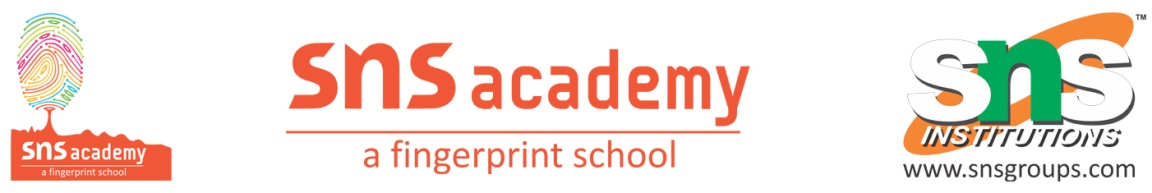  Grade:5                 HINDI  WORKSHEET                        Date:1.12.23                                   Lesson-8,91.निम्नलिखित शब्दों का हिंदी में अर्थ लिखें |  1)Village                             4)Garden 2)Berries                              5)Boat 3)Hard                                6)Wood 2. निम्नलिखित शब्दों का अंग्रेज़ी में अर्थ लिखें| 1) पकड़ो                             4) चिल्लाना  2)मोल                                 5) कुत्ता  3)आराम                               6) मुँह  3. अनेक शब्दों के लिए एक शब्द लिखें | 1)आकाश में उड़ने वाला --------2)धरती पर रहने वाले ---------3)जल में रहनेवाले -------------4.   निम्नलिखित शब्दों का विलोम शब्द लेखें | 1)गाँव   ------   2)अच्छा ------3)साफ़ ------4)थोड़ा -------5)ज़मीन-----